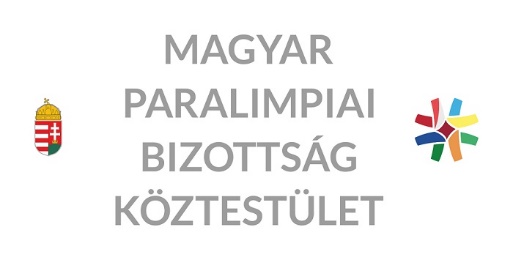 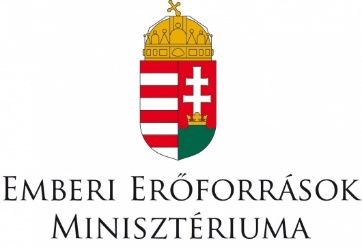 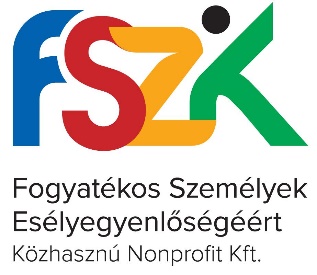 JELENTKEZÉSI LAPa FOGYATÉKOS SPORTOLÓK MUNKAERŐPIACI INTEGRÁCIÓJÁT SEGÍTŐtámogatott képzésreA képzésre jelentkező adataiVálasztott képzési időpont*□ decemberi csoport 	   □ januári csoport 	 □ márciusi csoportAlulírott kijelentem továbbá, hogy mint személyes adatok jogosultja, a GDPR 6. cikk (1) bekezdés a) pontja alapján jelen nyilatkozom útján kifejezetten h o z z á j á r u l o k ahhoz, hogy a Magyar Paralimpiai Bizottság, mint adatkezelő a jelen nyilatkozatomban szereplő személyes adataimat megismerje és azokat kezelje és szükség szerint továbbítsa.…………………………………………….. 
Dátum							…………………………………........…....
								   AláírásNeve:Születési neve:Születési helye és ideje:Anyja neve:Lakóhelye:Levelezési cím:Telefonszáma:E- mail címe:TAJ száma:Állampolgársága: